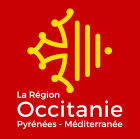 Attestation sur l’honneur de sortie positive du dispositif Projet Pro :Nous soussignés Situé Attestons sur l’honneur que  , stagiaire du dispositif Projet pro, sur le BDC n°  à l’issue de son parcours : Intègre une formation professionnelle  à partir du  Va signer un contrat de travail d’au moins trois mois à partir du  dans l’entreprise Fait pour servir et valoir ce que de droit.							Fait à 											Le :  Cachet de l’Organisme de Formation			Nom et signature du rédacteur :